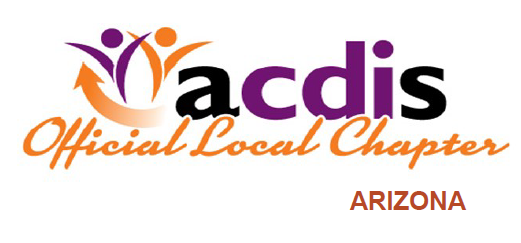 Save the Dates!AzACDIS proudly presents a Meet and Greet                                    for CDI, CODING and HEALTHCARE PROFESSIONALSRoundtable Discussion on                                                        “CDI’s Involvement in Denial Management”Mimi’s Café at Desert Ridge  21001 N. Tatum Blvd                           Weds, Oct 30, 2019  530-730                                                          Approved for 1 CEU******************************************************AzACDIS also proudly presents a Lunch and Learn WebEx                        for CDI, CODING and HEALTHCARE PROFESSIONALS“Value Based Healthcare and the Role of the CDI Educator” Presented by ME VanGelder and Elisa SninchakFriday, Nov, 22, 2019 @ 1200                                                            One CEU pending (Joint event with ACDIS CDI Educator chapter)Please share this flyer with your friends and colleagues and watch for more announcements and a WebEx invite